Performing a Proper LungeKnee in Line with Heel (make sure your knee is lined up with the heel of your foot)Look up or forward with your shoulders back(make sure your head is up/looking forward and shoulders and back are upward/straight as if you are sitting in a chair, not hunched over)Push off on heel of foot, NOT toe (when bringing the leg that lunged forward back to a regular stand, push off on the heel of your foot, do NOT push off from your toe)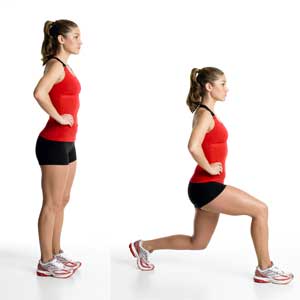 